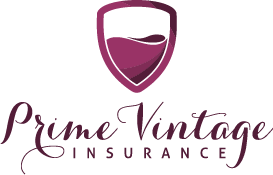 SUPPLEMENTALAPPLICATIONPrime vintage insurance services, llcLicense No. 1608340 56 Ivanhoe DriveManalapan, NJ 07726        Phone: 904-557-1897 or 858-922-4738Submissions@primevintage.comPLEASE READ AND SIGN BELOWAs a condition precedent to coverage, I hereby state that the information contained herein is true, accurate, complete, and that no material facts have been omitted, misrepresented, or misstated.  I know of no other claims or lawsuits against the Applicant, and I know of no other events, incidents, or occurrences which might lead to a claim or lawsuit against the Applicant.  I understand that this is an application for insurance only and that completion and submission of this application does not bind coverage with any insurer.section a: applicantsection a: applicantsection a: applicantsection a: applicantsection a: applicantsection a: applicantsection a: applicantsection a: applicantsection a: applicantA1DATE OF APPLICATIONA2EFFECTIVE DATEQUOTE DUE DATEQUOTE DUE DATEQUOTE DUE DATEQUOTE DUE DATEA3NAMED INSURED(S)A4MAILING ADDRESSDBA(S)If more than one Named Insured exists, please list and explain relationship below:If more than one Named Insured exists, please list and explain relationship below:If more than one Named Insured exists, please list and explain relationship below:If more than one Named Insured exists, please list and explain relationship below:If more than one Named Insured exists, please list and explain relationship below:If more than one Named Insured exists, please list and explain relationship below:If more than one Named Insured exists, please list and explain relationship below:If more than one Named Insured exists, please list and explain relationship below:A5CONTACT NAMEPHONEA6COMPANY STRUCTURE Individual Partnership Partnership Corporation Corporation Other       Other       Other      A7WEBSITESECTION B: REVENUE BREAKDOWNSECTION B: REVENUE BREAKDOWNSECTION B: REVENUE BREAKDOWNSECTION B: REVENUE BREAKDOWNWINE AND CIDER PRODUCTSWINE AND CIDER PRODUCTSWINE AND CIDER PRODUCTSWINE AND CIDER PRODUCTSCASED WINE (WINE THAT IS OR IS TO BE BOTTLED)CASED WINE (WINE THAT IS OR IS TO BE BOTTLED)CASED WINE (WINE THAT IS OR IS TO BE BOTTLED)CASED WINE (WINE THAT IS OR IS TO BE BOTTLED)B1B1Sales Volume – Total Number of cased/bottled wine to be sold over the next 12 months:      CasesRevenue – Total Sales of cased/bottled wine over the next 12 months:$     Average – Approximate revenue per case (average for all varietals):$     BULK WINE (WINE THAT IS TO BE SOLD AS BULK WINE VERSUS CASED WINE)BULK WINE (WINE THAT IS TO BE SOLD AS BULK WINE VERSUS CASED WINE)BULK WINE (WINE THAT IS TO BE SOLD AS BULK WINE VERSUS CASED WINE)BULK WINE (WINE THAT IS TO BE SOLD AS BULK WINE VERSUS CASED WINE)B2B2Sales Volume – Total Number of bulk wine gallons to be sold over the next 12 months:      GallonsRevenue – Total Sales of bulk wine over the next 12 months: $     Average – Approximate revenue per gallon for wine to be sold as bulk wine (average for all varietals):$     CASED CIDER (CIDER THAT IS OR IS TO BE BOTTLED)CASED CIDER (CIDER THAT IS OR IS TO BE BOTTLED)CASED CIDER (CIDER THAT IS OR IS TO BE BOTTLED)CASED CIDER (CIDER THAT IS OR IS TO BE BOTTLED)B3B3Sales Volume – Total Number of cased/bottled cider to be sold over the next 12 months:      CasesRevenue – Total Sales of cased/bottled cider over the next 12 months:$     ``Average – Approximate revenue per case (average for all varietals):$     BULK CIDER (CIDER THAT IS TO BE SOLD AS BULK CIDER VERSUS CASED CIDER)BULK CIDER (CIDER THAT IS TO BE SOLD AS BULK CIDER VERSUS CASED CIDER)BULK CIDER (CIDER THAT IS TO BE SOLD AS BULK CIDER VERSUS CASED CIDER)BULK CIDER (CIDER THAT IS TO BE SOLD AS BULK CIDER VERSUS CASED CIDER)B4B4Sales Volume – Total Number of bulk cider gallons to be sold over the next 12 months:      GallonsRevenue – Total Sales of bulk cider over the next 12 months: $     Average – Approximate revenue per gallon for cider to be sold as bulk cider (average for all varietals):$     	SECTION B – REVENUE BREAKDOWN CONTINUED	SECTION B – REVENUE BREAKDOWN CONTINUED	SECTION B – REVENUE BREAKDOWN CONTINUED	SECTION B – REVENUE BREAKDOWN CONTINUEDTASTING/TOUR OPERATIONSTASTING/TOUR OPERATIONSTASTING/TOUR OPERATIONSTASTING/TOUR OPERATIONSB5B5Do you operate or lease a Tasting Room? Yes   NoIf yes, what is your annual revenue for Tasting Fees? (This should only include wine that is consumed on premises.)$     Do you offer Tours? Yes   NoHow many visitors do you have on an annual basis?      VisitorsIs your staff trained and/or certified in serving Alcohol? Yes   NoB6B6Do you provide transportation for visitors to or on your Property? Yes   NoIf yes, please provide details:      MERCHANDISEMERCHANDISEMERCHANDISEMERCHANDISEB7B7Do you sell merchandise? Yes   NoIf yes, please advise the annual receipts from these products:$     If yes, do you produce these products? Yes   NoWhere do you sell these products?$     Please describe these products:      CUSTOM CRUSH OPERATIONSCUSTOM CRUSH OPERATIONSCUSTOM CRUSH OPERATIONSCUSTOM CRUSH OPERATIONSB8B8Do you perform custom crush, winemaking, cider making, wine consulting, or cider consulting services? Yes   NoIf yes, please advise annual revenue:$     Please advise number of clients:      Clients*Please provide a copy of the contract used for your custom crush clients.RESTAURANT/DELI/CATERING EXPOSURERESTAURANT/DELI/CATERING EXPOSURERESTAURANT/DELI/CATERING EXPOSURERESTAURANT/DELI/CATERING EXPOSUREB9B9Do you have a restaurant, deli, or catering exposure? Yes   NoIf yes, please advise annual receipts:$     *If yes, please complete the Restaurant/Deli/Catering Section of this Supplemental Application.B&B/GUEST HOUSE RENTAL EXPOSUREB&B/GUEST HOUSE RENTAL EXPOSUREB&B/GUEST HOUSE RENTAL EXPOSUREB&B/GUEST HOUSE RENTAL EXPOSUREB10B10Do you have a B&B/Guest House Rental exposure? Yes   NoIf yes, please advise annual receipts:$     *If yes, please complete the B&B/Guest House Section of this Supplemental Application.FOREIGN SALESFOREIGN SALESFOREIGN SALESFOREIGN SALESB11B11Do you have foreign sales? Yes   NoIf yes, please advise total foreign sales (excluding Canada):$     Please list countries:      SECTION C: GENERAL INFORMATIONSECTION C: GENERAL INFORMATIONSECTION C: GENERAL INFORMATIONSECTION C: GENERAL INFORMATIONGENERAL OPERATIONSGENERAL OPERATIONSGENERAL OPERATIONSGENERAL OPERATIONSC1C1Do you currently have insurance for your winery? Yes   NoIf yes, have you had any losses in the past 5 years? Yes   No*Please provide a minimum of 3 years currently valued loss runs for all new business submissions.*If no prior insurance, please provide a signed letter of no losses.C2C2Number of years in business:      Years C3C3Number of employees:C4C4Do you have business exposures besides winemaking or cider making? Yes   NoIf yes, please explain:      C5C5Who is your winemaker(s)?      Who is your winemaker(s)?      Winemaker(s) years of experience:       YearsWinemaker(s) years of experience:       YearsC6C6Percentage of wine/cider sold through Wholesalers:      %Percentage of wine/cider sold through Retail/Direct to Consumer:     %C7C7Do you participate in off-site venues such as festivals and/or tastings? Yes   NoIf yes, total number attended annually:C8C8Do you use independent and/or labor contractors? Yes   NoIf yes, please describe:      C9C9Do you bottle your own wine/cider? Yes   NoIf yes, please describe bottling line and equipment:      C10C10Do you bottle wine for others? Yes   NoIf yes, how many cases are bottled for others?      CasesVINEYARD EXPOSUREVINEYARD EXPOSUREVINEYARD EXPOSUREVINEYARD EXPOSUREC11C11Do you own or lease vineyard or apple tree property? Yes   NoIf yes, please provide total number of acres:      AcresIf yes, please provide number of planted acres:      AcresSPECIAL EVENTSSPECIAL EVENTSSPECIAL EVENTSSPECIAL EVENTSC12Do you host or sponsor Special Events on your premises?Do you host or sponsor Special Events on your premises? Yes   NoIf yes, please advise the following:If yes, please advise the following:Number of events with less than 50 people attending:Number of events with less than 50 people attending:      EventsNumber of events with between 50 to 100 people attending:Number of events with between 50 to 100 people attending:      EventsNumber of events with between 100 to 250 people attending:Number of events with between 100 to 250 people attending:      EventsNumber of events with over 250 people attending:Number of events with over 250 people attending:      EventsSECTION C: GENERAL INFORMATION CONTINUEDSECTION C: GENERAL INFORMATION CONTINUEDSECTION C: GENERAL INFORMATION CONTINUEDC13Do you rent out your facility to third parties for their events? Yes   NoIf yes, please advise the following:Number of events with less than 50 people attending:      EventsNumber of events with between 50 to 100 people attending:      EventsNumber of events with between 100 to 250 people attending:      EventsNumber of events with over 250 people attending:      Events*Please provide a copy of the contract used for these events.FARM EXPOSUREFARM EXPOSUREFARM EXPOSUREC14Is your primary residence on the premises? Yes   NoIf yes, please provide Dwelling & Household Property information on Statement of Values & answer questions below.C15Do you have other dwellings on the premises? Yes   NoIf yes, please advise the following:Total number of dwellings:Are they occupied full time? Yes   NoC16Is there a pool on the premises? Yes   NoIf yes, is there a diving board? Yes   NoIf yes, is it fenced so that visitors cannot access? Yes   NoIf yes, is there a self-latching gate? Yes   NoC17Do you have any other crops besides grapes or apples? Yes   NoIf yes, please provide details:      C18Do you have any livestock? Yes   NoIf yes, please provide details:      C19Do you have any Horses? Yes   NoIf yes, are they kept fenced in and away from visitors? Yes   NoIf yes, do you allow visitors to ride them? Yes   NoC20Do you own any Watercraft? Yes   NoIf yes, please provide details:      SECTION D: WINE STOCK INVENTORY (PLEASE USE WINE STOCK CURRENTLY “ON HAND” WHEN COMPLETING)SECTION D: WINE STOCK INVENTORY (PLEASE USE WINE STOCK CURRENTLY “ON HAND” WHEN COMPLETING)SECTION D: WINE STOCK INVENTORY (PLEASE USE WINE STOCK CURRENTLY “ON HAND” WHEN COMPLETING)SECTION D: WINE STOCK INVENTORY (PLEASE USE WINE STOCK CURRENTLY “ON HAND” WHEN COMPLETING)SECTION D: WINE STOCK INVENTORY (PLEASE USE WINE STOCK CURRENTLY “ON HAND” WHEN COMPLETING)YEAR WINE MADEYEAR WINE MADENUMBER OF CASES(Cased Wine/Cider)NUMBER OF GALLONS(Bulk Wine/Cider to be Bottled)NUMBER OF GALLONS(Bulk Wine/Cider to be sold as Bulk)D1Wine/Cider made 2 or more Years ago      Cases      GallonsN/AD2      (Wine/Cider made 1 Year ago)      Cases      GallonsN/AD3      (Wine/Cider made Current Year)      Cases      Gallons      GallonsD4      (Anticipated Harvest)      Cases      Gallons      GallonsD5Library Wines      Cases      Gallons      GallonsSECTION E: LIABILITY COVERAGE OPTIONSSECTION E: LIABILITY COVERAGE OPTIONSSECTION E: LIABILITY COVERAGE OPTIONSSECTION E: LIABILITY COVERAGE OPTIONSSECTION E: LIABILITY COVERAGE OPTIONSSECTION E: LIABILITY COVERAGE OPTIONSCOVERAGE OPTIONCOVERAGE OPTIONYES/NOLIMIT LIMIT LIMIT E1Product Withdrawal Expense Yes   No $50,000 $100,000 $250,000E2Wind Drift or Overspray Yes   No $1,000,000 $1,000,000 $1,000,000E3Hired & Non-owned Auto Liability Yes   No $1,000,000 $1,000,000 $1,000,000E4Employee Benefits Liability Yes   No $1,000,000 $1,000,000 $1,000,000E5Personal Liability Yes   No $1,000,000 $1,000,000 $1,000,000E6Professional Liability Yes   No $1,000,000 $1,000,000 $1,000,000E7Employment Practices Liability Yes   NoSee EPL Supplemental Section below for Limit Options.See EPL Supplemental Section below for Limit Options.See EPL Supplemental Section below for Limit Options.E8Excess Liability Yes   No$       (Not to exceed $10,000,000)$       (Not to exceed $10,000,000)$       (Not to exceed $10,000,000)SECTION F: PROPERTYSECTION F: PROPERTYSECTION F: PROPERTYWINE LEAKAGEWINE LEAKAGEWINE LEAKAGEF1What is your maximum leakage exposure from one tank/vessel at one time?      GallonsWhat is your maximum value per gallon from tank/vessel leakage?$      Per GallonWine/Cider Leakage Sublimit desired:$     PROPERTY IN TRANSITPROPERTY IN TRANSITPROPERTY IN TRANSITF2What is your largest shipment of Bulk Wine/Cider (Not by Mail Service)?      GallonsWhat is the distance of this shipment?$      Per GallonWhat is your largest shipment of Cased Wine/Cider (Not by Mail Service)?      CasesWhat is the distance of this shipment?      MilesWhat is the average number of shipments per year?      ShipmentsProperty in Transit Sublimit desired:$     SECTION F: PROPERTY CONTINUEDSECTION F: PROPERTY CONTINUEDSECTION F: PROPERTY CONTINUEDEQUIPMENT/BARRELSEQUIPMENT/BARRELSEQUIPMENT/BARRELSF3Mobile Equipment Blanket Limit Desired:$     F4Do you own any ATV(s)? Yes   NoIf yes, please answer the questions below: Yes   NoPlease provide the number of ATV(s):      ATV(s)Please describe ATV use:      Are the ATV(s) taken off premises? Yes   NoDo you want physical damage coverage? Yes   NoIf yes, please advise total replacement cost value for all ATV(s):$     *Please include this total amount under the Mobile Equipment Blanket Limit above.F5Do you own Barrels? Yes   NoIf yes, please answer the questions below: Yes   NoPlease advise number of Barrels:      BarrelsPlease provide value of new Barrels:$     Please provide percentage of French Barrels:     %Please provide percentage of American Barrels:     %*Please include the total value amount under the Wine/Cider Equipment on the Statement of Values.F6Do you own any permanently installed equipment at your vineyards? Yes   No*If yes, please include total amount under Permanently Fixed Equipment on the Statement of Values.STOCK OF OTHERSSTOCK OF OTHERSSTOCK OF OTHERSF7Do you store wine for others? Yes   NoIf yes, are you responsible for insuring the wine of others? Yes   NoPlease advise the maximum value of wine you are responsible for insuring:$     FINE ARTS/SCHEDULED PERSONAL PROPERTYFINE ARTS/SCHEDULED PERSONAL PROPERTYFINE ARTS/SCHEDULED PERSONAL PROPERTYF8Do you have any Fine Arts that you want insured on this policy? Yes   NoIf yes, please advise sublimit:$     *Separate schedule describing all items will be required.F9Do you have any Personal Property that you want specifically scheduled on this policy? Yes   NoIf yes, please advise sublimit:$     *Separate schedule describing all items will be required.MISCELLANEOUSMISCELLANEOUSMISCELLANEOUSF10Are any of your buildings sprinklered? Yes   NoIf so, do you want earthquake sprinkler leakage coverage for these buildings? Yes   NoF11Do you have plans for any construction at your described premises? Yes   NoIf yes, please explain:      F12Do you own any Caves? Yes   NoIf yes, please advise Value (excluding costs of excavation):$     SECTION G: ADDITIONAL COVERAGE OPTIONSSECTION G: ADDITIONAL COVERAGE OPTIONSSECTION G: ADDITIONAL COVERAGE OPTIONSSECTION G: ADDITIONAL COVERAGE OPTIONSSECTION G: ADDITIONAL COVERAGE OPTIONSSECTION G: ADDITIONAL COVERAGE OPTIONSSTOCK AT UNNAMED LOCATIONSSTOCK AT UNNAMED LOCATIONSSTOCK AT UNNAMED LOCATIONSSTOCK AT UNNAMED LOCATIONSSTOCK AT UNNAMED LOCATIONSSTOCK AT UNNAMED LOCATIONSCOVERAGEPRIME VINTAGE AUTOMATIC SUBLIMITOPTIONAL SUBLIMIT INCREASEOPTIONAL SUBLIMIT INCREASEOPTIONAL SUBLIMIT INCREASEOPTIONAL SUBLIMIT INCREASEStock at Unnamed Locations$250,000 $500,000 $1,000,000 $1,000,000 $2,000,000CRIME COVERAGECRIME COVERAGECRIME COVERAGECRIME COVERAGECRIME COVERAGECRIME COVERAGECOVERAGEPRIME VINTAGE AUTOMATIC SUBLIMITOPTIONAL SUBLIMIT INCREASEOPTIONAL SUBLIMIT INCREASEOPTIONAL SUBLIMIT INCREASEOPTIONAL SUBLIMIT INCREASEEmployee Dishonesty$50,000 $100,000 $250,000 $250,000 $500,000Money & Securities – On Premises$25,000 $50,000 $100,000 $100,000 $100,000Money & Securities – Off Premises$10,000 $25,000 $50,000 $50,000 $100,000ACCIDENTAL BLENDING OF WINE – HUMAN ERRORSACCIDENTAL BLENDING OF WINE – HUMAN ERRORSACCIDENTAL BLENDING OF WINE – HUMAN ERRORSACCIDENTAL BLENDING OF WINE – HUMAN ERRORSACCIDENTAL BLENDING OF WINE – HUMAN ERRORSACCIDENTAL BLENDING OF WINE – HUMAN ERRORSCOVERAGEPRIME VINTAGE AUTOMATIC SUBLIMITOPTIONAL SUBLIMIT INCREASEOPTIONAL SUBLIMIT INCREASEOPTIONAL SUBLIMIT INCREASEOPTIONAL SUBLIMIT INCREASEAccidental Blending of Wine – Human Errors$0 $25,000 $50,000 $50,000 $100,000POLLUTANTS CLEAN UP AND REMOVALPOLLUTANTS CLEAN UP AND REMOVALPOLLUTANTS CLEAN UP AND REMOVALPOLLUTANTS CLEAN UP AND REMOVALPOLLUTANTS CLEAN UP AND REMOVALPOLLUTANTS CLEAN UP AND REMOVALCOVERAGEPRIME VINTAGE AUTOMATIC SUBLIMITOPTIONAL SUBLIMIT INCREASEOPTIONAL SUBLIMIT INCREASEOPTIONAL SUBLIMIT INCREASEOPTIONAL SUBLIMIT INCREASEPollutants Clean Up and Removal$50,000 $100,000 $100,000 $100,000 $100,000ACCOUNTS RECEIVABLEACCOUNTS RECEIVABLEACCOUNTS RECEIVABLEACCOUNTS RECEIVABLEACCOUNTS RECEIVABLEACCOUNTS RECEIVABLECOVERAGEPRIME VINTAGE AUTOMATIC SUBLIMITOPTIONAL SUBLIMIT INCREASEOPTIONAL SUBLIMIT INCREASEOPTIONAL SUBLIMIT INCREASEOPTIONAL SUBLIMIT INCREASEAccounts Receivable$250,000 $500,000 $500,000 $1,000,000 $1,000,000VALUABLE PAPERSVALUABLE PAPERSVALUABLE PAPERSVALUABLE PAPERSVALUABLE PAPERSVALUABLE PAPERSCOVERAGEPRIME VINTAGE AUTOMATIC SUBLIMITOPTIONAL SUBLIMIT INCREASEOPTIONAL SUBLIMIT INCREASEOPTIONAL SUBLIMIT INCREASEOPTIONAL SUBLIMIT INCREASEValuable Papers$250,000 $500,000 $500,000 $1,000,000 $1,000,000BUSINESS INCOME, EXTENDED BUSINESS INCOME, & EXTRA EXPENSE TIMELINEBUSINESS INCOME, EXTENDED BUSINESS INCOME, & EXTRA EXPENSE TIMELINEBUSINESS INCOME, EXTENDED BUSINESS INCOME, & EXTRA EXPENSE TIMELINEBUSINESS INCOME, EXTENDED BUSINESS INCOME, & EXTRA EXPENSE TIMELINEBUSINESS INCOME, EXTENDED BUSINESS INCOME, & EXTRA EXPENSE TIMELINEBUSINESS INCOME, EXTENDED BUSINESS INCOME, & EXTRA EXPENSE TIMELINECOVERAGEPRIME VINTAGE AUTOMATIC SUBLIMITOPTIONAL SUBLIMIT INCREASEOPTIONAL SUBLIMIT INCREASEOPTIONAL SUBLIMIT INCREASEOPTIONAL SUBLIMIT INCREASEBusiness Income, Extended Business Income, & Extra Expense Timeline12 Months (Actual Loss Sustained) 24 Months (Actual Loss Sustained) 24 Months (Actual Loss Sustained) 24 Months (Actual Loss Sustained) 24 Months (Actual Loss Sustained)PERSONAL EFFECTS AND PROPERTY OF OTHERS (OTHER THAN STOCK)PERSONAL EFFECTS AND PROPERTY OF OTHERS (OTHER THAN STOCK)PERSONAL EFFECTS AND PROPERTY OF OTHERS (OTHER THAN STOCK)PERSONAL EFFECTS AND PROPERTY OF OTHERS (OTHER THAN STOCK)PERSONAL EFFECTS AND PROPERTY OF OTHERS (OTHER THAN STOCK)PERSONAL EFFECTS AND PROPERTY OF OTHERS (OTHER THAN STOCK)COVERAGEPRIME VINTAGE AUTOMATIC SUBLIMITOPTIONAL SUBLIMIT INCREASEOPTIONAL SUBLIMIT INCREASEOPTIONAL SUBLIMIT INCREASEOPTIONAL SUBLIMIT INCREASEPersonal Effects and Property of Others(Other than Stock)$25,000 $50,000 $50,000 $100,000 $100,000SECTION G: ADDITIONAL COVERAGE OPTIONS CONTINUEDSECTION G: ADDITIONAL COVERAGE OPTIONS CONTINUEDSECTION G: ADDITIONAL COVERAGE OPTIONS CONTINUEDSECTION G: ADDITIONAL COVERAGE OPTIONS CONTINUEDSECTION G: ADDITIONAL COVERAGE OPTIONS CONTINUEDSECTION G: ADDITIONAL COVERAGE OPTIONS CONTINUEDBACKUP OR OVERFLOW OF WATER FROM SEWER, DRAIN, SUMPBACKUP OR OVERFLOW OF WATER FROM SEWER, DRAIN, SUMPBACKUP OR OVERFLOW OF WATER FROM SEWER, DRAIN, SUMPBACKUP OR OVERFLOW OF WATER FROM SEWER, DRAIN, SUMPBACKUP OR OVERFLOW OF WATER FROM SEWER, DRAIN, SUMPBACKUP OR OVERFLOW OF WATER FROM SEWER, DRAIN, SUMPCOVERAGEPRIME VINTAGE AUTOMATIC SUBLIMITOPTIONAL SUBLIMIT INCREASEOPTIONAL SUBLIMIT INCREASEOPTIONAL SUBLIMIT INCREASEOPTIONAL SUBLIMIT INCREASEBackup or Overflow of Water from Sewer, Drain, or Sump$25,000 $100,000 $100,000 $100,000 $100,000UTILITY SERVICES – DIRECT DAMAGEUTILITY SERVICES – DIRECT DAMAGEUTILITY SERVICES – DIRECT DAMAGEUTILITY SERVICES – DIRECT DAMAGEUTILITY SERVICES – DIRECT DAMAGEUTILITY SERVICES – DIRECT DAMAGECOVERAGEPRIME VINTAGE AUTOMATIC SUBLIMITOPTIONAL SUBLIMIT INCREASEOPTIONAL SUBLIMIT INCREASEOPTIONAL SUBLIMIT INCREASEOPTIONAL SUBLIMIT INCREASEUtility Services – Direct Damage(This Limitation does not apply to Stock)$25,000 $50,000 $50,000 $100,000 $100,000UTILITY SERVICES – BUSINESS INCOME AND EXTRA EXPENSEUTILITY SERVICES – BUSINESS INCOME AND EXTRA EXPENSEUTILITY SERVICES – BUSINESS INCOME AND EXTRA EXPENSEUTILITY SERVICES – BUSINESS INCOME AND EXTRA EXPENSEUTILITY SERVICES – BUSINESS INCOME AND EXTRA EXPENSEUTILITY SERVICES – BUSINESS INCOME AND EXTRA EXPENSECOVERAGEPRIME VINTAGE AUTOMATIC SUBLIMITOPTIONAL SUBLIMIT INCREASEOPTIONAL SUBLIMIT INCREASEOPTIONAL SUBLIMIT INCREASEOPTIONAL SUBLIMIT INCREASEUtility Services – BI and EE(This Limitation does not apply to Stock)$25,000 $50,000 $50,000 $100,000 $100,000TRELLIS AND VINESTRELLIS AND VINESTRELLIS AND VINESTRELLIS AND VINESTRELLIS AND VINESTRELLIS AND VINESCOVERAGEPRIME VINTAGE AUTOMATIC SUBLIMITOPTIONAL SUBLIMIT INCREASEOPTIONAL SUBLIMIT INCREASEOPTIONAL SUBLIMIT INCREASEOPTIONAL SUBLIMIT INCREASETrellis and Vines$100,000 $250,000 $500,000 $500,000 $1,000,000SECTION H: NOTES SECTIONRESTAURANT/DELI/CATERING SUPPLEMENTAL APPLICATION – PLEASE COMPLETE IF YOU ANSWERED “YES” TO B9 ABOVERESTAURANT/DELI/CATERING SUPPLEMENTAL APPLICATION – PLEASE COMPLETE IF YOU ANSWERED “YES” TO B9 ABOVERESTAURANT/DELI/CATERING SUPPLEMENTAL APPLICATION – PLEASE COMPLETE IF YOU ANSWERED “YES” TO B9 ABOVE1.Please check all boxes that apply for this exposure:   Restaurant   Deli   Catering   Other      Please check all boxes that apply for this exposure:   Restaurant   Deli   Catering   Other      2.Years in Operation:      Years3.Number of Days Per Week Open:      Days4.Hours of Operation:      AM to       PM5.Seating Capacity:      People6.Do you serve other alcohol besides wine or cider? Yes   NoIf yes, please provide details:      7.Do you have Tableside or Fondue Cooking? Yes   NoIf yes, please provide details:      8.Is catering offered? Yes   NoIf yes, please advise percentage of gross receipts provided in question B9 above:     %Please advise number of events catered each year:      events9.Has the electrical system been updated to current building code standards in the last 25 years? Yes   NoHave new breaker boxes and wiring been added to the system? Yes   NoIf yes, please advise what year:If yes, please advise average number of people attending these catered events:10.Are there any permanent fixtures, equipment, or coolers powered by extension cords? Yes   NoIf yes, please advise safety precautions taken:      11.Is refrigeration maintained at < 41°F? Yes   No12.Are freezers maintained at < 20°F? Yes   No13.Is fresh shellfish served? Yes   NoIs raw meat/seafood served? Yes   NoIf yes, please advise if there are disclaimers on menus regarding consumption of raw/undercooked meats, poultry, seafood, shellfish, or eggs? Yes   No14.Is there a UL 300 compliant Automatic Extinguishing System? Yes   No15.Is there a Class K (wet chemical) fire extinguisher in all cooking areas? Yes   No16.Is the fire suppression system serviced twice a year by a licensed contractor? Yes   No17.Is there a contracted cleaning program established for the hood and ventilation system? Yes   NoIf yes, please advise number of times per year:      Times18.How often are filters/screens pulled down and cleaned?   More than once per week    Weekly   MonthlyHow often are filters/screens pulled down and cleaned?   More than once per week    Weekly   Monthly19.Have you had any Board of Health Violations during the last 36 months? Yes   NoIf yes, please provide details:      B&B/GUEST HOUSE RENTAL SUPPLEMENTAL APPLICATION – PLEASE COMPLETE IF YOU ANSWERED “YES” TO B10 ABOVEB&B/GUEST HOUSE RENTAL SUPPLEMENTAL APPLICATION – PLEASE COMPLETE IF YOU ANSWERED “YES” TO B10 ABOVEB&B/GUEST HOUSE RENTAL SUPPLEMENTAL APPLICATION – PLEASE COMPLETE IF YOU ANSWERED “YES” TO B10 ABOVE1.Please check all boxes that apply for this exposure:   B&B   Guest House(s)   Other      Please check all boxes that apply for this exposure:   B&B   Guest House(s)   Other      2.Years in Operation:      Years3.Does the owner reside on the premises where the B&B/Guest House(s) is located? Yes   NoIf not, is there a manager residing on the premises and overseeing the operations? Yes   No4.Do you require guests to sign a contract waiving you of all liability? Yes   No*Please provide a copy of the contract.5.How many stories is the B&B/Guest House?      Stories6.How many Buildings?      BuildingsHow many rooms?      RoomsAre all Buildings at the same Location? Yes   NoIf no, please provide details:       7.Does the B&B/Guest House(s) have any pools, hot tubs, saunas, or steam rooms? Yes   NoIf yes, are the guests allowed access to these facilities? Yes   No8.Does the B&B/Guest House(s) have exercise equipment, tennis courts, or other athletic facilities? Yes   NoIf yes, are the guests allowed access to these facilities? Yes   No9.Is there a swimming pool on premises? Yes   NoIf yes, is there a diving board? Yes   NoIf yes, do the guests have access to the pool? Yes   No10.Does the B&B/Guest House(s) have horses or stable facilities? Yes   NoIf yes, are the guests allowed to access and/or ride the horses? Yes   No11.Do guest rooms have at least two means of escape (stairway, ramp, door, or window)? Yes   No12.Are smoke detectors installed on every floor and in each guest room? Yes   No13.Are there fire extinguishers in the B&B/Guest House(s)? Yes   NoIf yes, please advise how many:      Fire Extinguishers14.Is there a no smoking policy for the entire premises? Yes   No15.Are there any fireplaces in the B&B/Guest House(s)? Yes   NoIf yes, please advise how many:      Fireplaces16.Does the B&B/Guest House(s) provide food service? Yes   No*If yes, please complete the Restaurant/Deli/Catering Supplemental Application on Page 10.PROFESSIONAL LIABILITY ERRORS & OMISSIONS SUPPLEMENTAL APPLICATIONPROFESSIONAL LIABILITY ERRORS & OMISSIONS SUPPLEMENTAL APPLICATIONPROFESSIONAL LIABILITY ERRORS & OMISSIONS SUPPLEMENTAL APPLICATIONPLEASE COMPLETE THIS SECTION IF YOU ARE REQUESTING PROFESSIONAL LIABILITY ERRORS & OMISSIONS COVERAGE.PLEASE COMPLETE THIS SECTION IF YOU ARE REQUESTING PROFESSIONAL LIABILITY ERRORS & OMISSIONS COVERAGE.PLEASE COMPLETE THIS SECTION IF YOU ARE REQUESTING PROFESSIONAL LIABILITY ERRORS & OMISSIONS COVERAGE.LIMIT OF INSURANCE: $1,000,000DEDUCTIBLE: $2,500DEDUCTIBLE: $2,500Do you currently have Professional Liability Errors & Omissions Coverage?Do you currently have Professional Liability Errors & Omissions Coverage? Yes   NoIf yes, is your coverage claims-made or occurrence?   Claims-Made    OccurrenceIf yes, is your coverage claims-made or occurrence?   Claims-Made    OccurrenceIf Claims-Made, please provide the retroactive date:If Claims-Made, please provide the retroactive date:Designated Professional Services:      Designated Professional Services:      *COVERAGE IS LIMITED TO WINEMAKING/WINE CONSULTING AND CIDER MAKING/CIDER CONSULTING.*COVERAGE IS LIMITED TO WINEMAKING/WINE CONSULTING AND CIDER MAKING/CIDER CONSULTING.CONSULTING REVENUECONSULTING REVENUECONSULTING REVENUEPlease provide your projected gross consulting revenue for the current year:Please provide your projected gross consulting revenue for the current year:$     Please provide the annual gross consulting revenue last year:Please provide the annual gross consulting revenue last year:$     Please provide the annual gross consulting revenue two years ago:Please provide the annual gross consulting revenue two years ago:$     CONTRACTSCONTRACTSCONTRACTSDo you use a written contract?     In all Cases     Sometimes     NeverDo you use a written contract?     In all Cases     Sometimes     NeverDo you use a written contract?     In all Cases     Sometimes     Never*Please provide a copy of the contract.*Please provide a copy of the contract.*Please provide a copy of the contract.LOSS HISTORYLOSS HISTORYLOSS HISTORYHave you been sued or threatened with suit for any act, error or omission in the past 3 years?Have you been sued or threatened with suit for any act, error or omission in the past 3 years? Yes   NoIf yes, please provide full details:      If yes, please provide full details:      After inquiry, do any of your principals, partners, officers, directors, employees, or any other proposed insured have knowledge or information about any act, error, or omission which might reasonably be expected to give rise to a claim against you?After inquiry, do any of your principals, partners, officers, directors, employees, or any other proposed insured have knowledge or information about any act, error, or omission which might reasonably be expected to give rise to a claim against you? Yes   NoIf yes, please provide full details:      If yes, please provide full details:      Has any similar insurance ever been declined or cancelled?Has any similar insurance ever been declined or cancelled? Yes   NoIf yes, please provide full details:      If yes, please provide full details:      EMPLOYMENT PRACTICES LIABILITY SUPPLEMENTAL APPLICATIONEMPLOYMENT PRACTICES LIABILITY SUPPLEMENTAL APPLICATIONEMPLOYMENT PRACTICES LIABILITY SUPPLEMENTAL APPLICATIONEMPLOYMENT PRACTICES LIABILITY SUPPLEMENTAL APPLICATIONEMPLOYMENT PRACTICES LIABILITY SUPPLEMENTAL APPLICATIONPLEASE COMPLETE THIS SECTION IF YOU ARE REQUESTING EMPLOYMENT PRACTICES LIABILITY COVERAGE.PLEASE COMPLETE THIS SECTION IF YOU ARE REQUESTING EMPLOYMENT PRACTICES LIABILITY COVERAGE.PLEASE COMPLETE THIS SECTION IF YOU ARE REQUESTING EMPLOYMENT PRACTICES LIABILITY COVERAGE.PLEASE COMPLETE THIS SECTION IF YOU ARE REQUESTING EMPLOYMENT PRACTICES LIABILITY COVERAGE.PLEASE COMPLETE THIS SECTION IF YOU ARE REQUESTING EMPLOYMENT PRACTICES LIABILITY COVERAGE.LIMIT AND DEDUCTIBLE OPTIONSLIMIT AND DEDUCTIBLE OPTIONSLIMIT AND DEDUCTIBLE OPTIONSLIMIT AND DEDUCTIBLE OPTIONSLIMIT AND DEDUCTIBLE OPTIONS $25,000 / $5,000 Deductible $50,000 / $5,000 Deductible $75,000 / $5,000 Deductible $100,000 / $5,000 Deductible $100,000 / $5,000 Deductible $100,000 / $10,000 Deductible $250,000 / $5,000 Deductible $250,000 / $10,000 Deductible $250,000 / $25,000 Deductible $250,000 / $25,000 DeductibleDo you currently have Employment Practices Liability Coverage?Do you currently have Employment Practices Liability Coverage?Do you currently have Employment Practices Liability Coverage?Do you currently have Employment Practices Liability Coverage? Yes   NoIf yes, is your coverage claims-made or occurrence?   Claims-Made    OccurrenceIf yes, is your coverage claims-made or occurrence?   Claims-Made    OccurrenceIf yes, is your coverage claims-made or occurrence?   Claims-Made    OccurrenceIf yes, is your coverage claims-made or occurrence?   Claims-Made    OccurrenceIf Claims-Made, please provide the retroactive date:If Claims-Made, please provide the retroactive date:If Claims-Made, please provide the retroactive date:If Claims-Made, please provide the retroactive date:EMPLOYEE INFORMATIONEMPLOYEE INFORMATIONEMPLOYEE INFORMATIONEMPLOYEE INFORMATIONEMPLOYEE INFORMATIONPlease provide total number of employees:        Full Time          Part Time          Seasonal         Temporary       Please provide total number of employees:        Full Time          Part Time          Seasonal         Temporary       Please provide total number of employees:        Full Time          Part Time          Seasonal         Temporary       Please provide total number of employees:        Full Time          Part Time          Seasonal         Temporary       Please provide total number of employees:        Full Time          Part Time          Seasonal         Temporary       HUMAN RESOURCES PROCEDURESHUMAN RESOURCES PROCEDURESHUMAN RESOURCES PROCEDURESHUMAN RESOURCES PROCEDURESHUMAN RESOURCES PROCEDURESDo you have a written policy on anti-harassment and procedures to report harassment to management?Do you have a written policy on anti-harassment and procedures to report harassment to management?Do you have a written policy on anti-harassment and procedures to report harassment to management?Do you have a written policy on anti-harassment and procedures to report harassment to management? Yes   NoDo you have a written policy on anti-discrimination or an EEOC statement prohibiting discrimination?Do you have a written policy on anti-discrimination or an EEOC statement prohibiting discrimination?Do you have a written policy on anti-discrimination or an EEOC statement prohibiting discrimination?Do you have a written policy on anti-discrimination or an EEOC statement prohibiting discrimination? Yes   NoDo you utilize an employment application that contains an at-will provision?Do you utilize an employment application that contains an at-will provision?Do you utilize an employment application that contains an at-will provision?Do you utilize an employment application that contains an at-will provision? Yes   NoDo you schedule management and supervisory workplace training on HR related issues?Do you schedule management and supervisory workplace training on HR related issues?Do you schedule management and supervisory workplace training on HR related issues?Do you schedule management and supervisory workplace training on HR related issues? Yes   NoDo you adopt termination review by management, HR manager, or outside HR professional or law firm?Do you adopt termination review by management, HR manager, or outside HR professional or law firm?Do you adopt termination review by management, HR manager, or outside HR professional or law firm?Do you adopt termination review by management, HR manager, or outside HR professional or law firm? Yes   NoAre your facilities designed to accommodate the disabled in accordance with the Americans with Disabilities Act (ADA) law?Are your facilities designed to accommodate the disabled in accordance with the Americans with Disabilities Act (ADA) law?Are your facilities designed to accommodate the disabled in accordance with the Americans with Disabilities Act (ADA) law?Are your facilities designed to accommodate the disabled in accordance with the Americans with Disabilities Act (ADA) law? Yes   NoLOSS HISTORYLOSS HISTORYLOSS HISTORYLOSS HISTORYLOSS HISTORYHave you had any wrongful termination, discrimination, sexual harassment, or workplace torts that have been filed against you in the last 5 years? Have you had any wrongful termination, discrimination, sexual harassment, or workplace torts that have been filed against you in the last 5 years? Have you had any wrongful termination, discrimination, sexual harassment, or workplace torts that have been filed against you in the last 5 years? Have you had any wrongful termination, discrimination, sexual harassment, or workplace torts that have been filed against you in the last 5 years?  Yes   NoIf yes, please provide details below:If yes, please provide details below:If yes, please provide details below:If yes, please provide details below:SUPPLEMENTAL INFORMATIONSIGNATURE OF APPLICANTSIGNATURE OF APPLICANTSIGNATURE OF APPLICANTNAMETITLEDATESIGNATURE OF BROKERSIGNATURE OF BROKERSIGNATURE OF BROKERNAMETITLEDATE